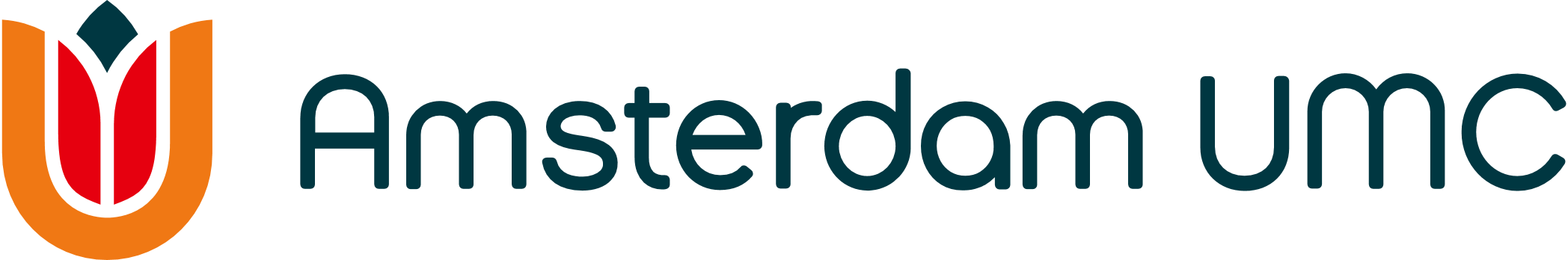 Please send this form before September 5th 2024 at 11:00 AM to acs@amsterdamumc.nl  1. PROJECT TITLE Title: 2. CONTACT INFORMATION OF THE TWO MAIN APPLICANTS Name:  Email address:  Department: Amsterdam UMC location: Name: Email address:  Department: Amsterdam UMC location3. PARTICIPATING INVESTIGATORS  4. RESEARCH PERIOD & BUDGET (max €50.000) Proposed start date: Proposed end date: Budget requested at department [please fill in name and cost center of department]:Budget requested department [please fill in name and cost center of department]: For VUmc departments onlyDistribution of the budget over years:2024:2025:2026: 
5. Summary (MAX 100 words)
Please note that this summary will be used for communication purposes  6. PROJECT (MAX 2 PAGES) Health care problem & background Main objective Brief research plan (highlight excellence/innovative/translational aspects) Embedding and contribution to Amsterdam UMC cardiovascular and translational research (clinical-preclinical collaboration) Future grant application and studies Describe which grant you intend to submit in the future and how this future application(s) will benefit from the proposed research when granted. 7. CURRICULUM VITAE OF THE APPLICANTS  Include the CV of minimum 2 applicants and maximum 4 applicants (max 1 page per applicant) CVs should include the following: Positions and honors Peer-reviewed publications of the last 5 years Research support over the last 5 years 8. REFERENCES Name  Position Department – location AMC/VUmc Hours/week 